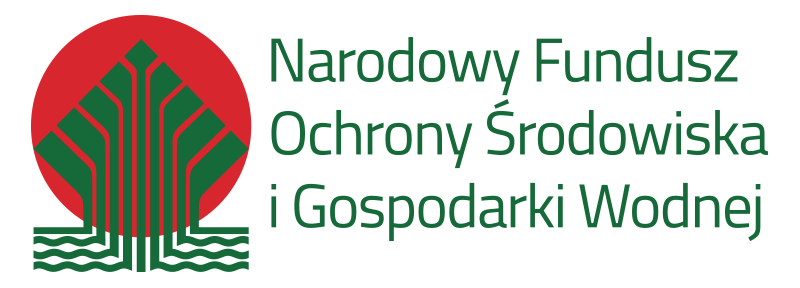 Formularz zgłaszania uwag/zmian do P.P. „Racjonalna gospodarka odpadami”L.p.Podmiot zgłaszający uwagęStrona/Pkt. PPPropozycja zmianyUzasadnienie1.2.3.4.5.6.